Об утверждения  Положения об организации библиотечного    обслуживания      населения Яльчикского района  Чувашской Республики Руководствуясь пунктом 19 части 1 статьи 15 Федерального закона от 06.10.2003 № 131-ФЗ "Об общих принципах организации местного самоуправления в Российской Федерации", в целях реализации полномочий муниципального района по организации библиотечного обслуживания населения на территории района и прав граждан на библиотечное обслуживание, администрация Яльчикского района Чувашской Республики  п о с т а н о в л я е т :1. Утвердить прилагаемое Положение об организации библиотечного обслуживания населения Яльчикского района Чувашской Республики.2. Контроль за исполнением настоящего постановления возложить на начальника отдела культуры и информационного обеспечения администрации Яльчикского района Чувашской Республики.3. Настоящее постановление вступает в силу со дня его официального опубликования.Глава администрации Яльчикского района                                                                             Н.П.Миллин      Приложениек постановлению администрацииЯльчикского района Чувашской Республикиот 23.03.2017 № 267     ПОЛОЖЕНИЕОБ ОРГАНИЗАЦИИ БИБЛИОТЕЧНОГО ОБСЛУЖИВАНИЯ НАСЕЛЕНИЯЯЛЬЧИКСКОГО РАЙОНАСтатья 1. Общие положения1.1. Настоящее Положение об организации библиотечного обслуживания населения Яльчикского района (далее - "Положение") разработано в соответствии с Федеральным законом от 06.10.2003 № 131-ФЗ "Об общих принципах организации местного самоуправления в Российской Федерации", Федеральным законом от 29.12.1994 № 78-ФЗ "О библиотечном деле", Законом Российской Федерации от 09.10.1992 № 3612-1 "Основы законодательства Российской Федерации о культуре", Уставом Яльчикского района Чувашской Республики, и устанавливает основы организации библиотечного обслуживания населения Яльчикского района Чувашской Республики.1.2. Положение об организации библиотечного обслуживания населения Яльчикского района направлено на реализацию полномочий органов местного самоуправления Яльчикского района по организации библиотечного обслуживания населения и прав граждан на библиотечное обслуживание.1.3. Положение определяет основы организации библиотечного обслуживания на территории Яльчикского района, правовое регулирование библиотечного обслуживания, нормативы организации библиотечного обслуживания, отчетность и планирование деятельности муниципальных библиотек.1.4. Библиотечное обслуживание населения осуществляется центральной и 22 сельскими библиотеками, входящими в муниципальное бюджетное учреждение культуры "Централизованная библиотечная система Яльчикского района Чувашской Республики» в качестве структурных подразделений.1.3. В положении используются следующие понятия:Библиотека - информационная, культурная, просветительская организация или структурное подразделение организации, располагающие организованным фондом документов и предоставляющие их во временное пользование физическим и юридическим лицам;Библиотечное обслуживание - совокупность разных видов деятельности библиотеки по удовлетворению потребностей ее пользователей путем предоставления библиотечных услуг.Муниципальная библиотека - библиотека, расположенная в пределах административной границы поселения, предназначенная для библиотечного обслуживания населения поселения.Пользователь библиотеки - физическое или юридическое лицо, пользующееся услугами библиотеки;1.4. Настоящее Положение действует на всей территории Яльчикского района в отношении муниципальных библиотек.Статья 2. Основные принципыбиблиотечного обслуживания населенияОсновными принципами библиотечного обслуживания населения поселений являются:1) всеобщая доступность библиотечных фондов;2) единство муниципальной библиотечной сети;3) максимальное и качественное удовлетворение информационных, культурных и образовательных потребностей пользователей библиотек;4) обеспечение динамичного и устойчивого развития библиотек и библиотечного дела;5) недопустимость идеологического, политического и религиозного давления;6) недопустимость распространения экстремистских материалов, включенных в федеральный список экстремистских материалов, а равно их хранение в целях распространения;7) рациональное использование фондов библиотек, находящихся на территории Яльчикского района, с помощью создания условий для взаимоиспользования библиотечных ресурсов.Статья 3. Задачи и предмет библиотечного обслуживаниянаселения на территории Яльчикского района Чувашской Республики3.1. Основными задачами и предметом деятельности библиотек являются организация библиотечного обслуживания населения, сохранение находящихся в ее фондах печатных и электронных изданий, иных документов, их пополнение и изучение, обеспечение прав населения на приобщение к ценностям науки, культуры, на свободный доступ к информации.3.2. В целях формирования всесторонне развитой личности и в соответствии с задачами библиотеки:1) осуществляют культурную и просветительскую деятельность, направленную на удовлетворение духовных, интеллектуальных и культурных потребностей граждан;2) участвуют в обеспечении учебного процесса, способствуют развитию подрастающего поколения, прививают им навыки чтения;3) обеспечивают экологическое и нравственное просвещение населения, формируют правовую культуру читателей, приобщают к художественным традициям национальной культуры;4) организуют библиотечное и справочно-библиографическое обслуживание населения;5) реализуют права всех граждан без каких-либо ограничений на свободный доступ к библиотечному фонду и информацию о его составе;6) организуют обслуживание читателей с учетом их интересов, возрастных, социальных и других особенностей, новых явлений и процессов, происходящих в обществе, обеспечивая максимально удобный доступ к фондам;7) обеспечивают сохранность библиотечного фонда путем его учета, организации рационального хранения, консервации, реставрации документов;8) воспитывают бережное отношение читателей к фонду;9) формируют максимально полный фонд краеведческой литературы;10) изучают, обрабатывают, раскрывают фонды библиотек с помощью каталогов;11) информируют население о пополнении фондов и услуг библиотек;12) организуют клубы и кружки по интересам в библиотеках;13) способствуют повышению квалификации библиотечных кадров.Статья 4. Компетенция и обязанности Яльчикского районав сфере организации библиотечного обслуживания населения4.1. К компетенции Яльчикского района относится:- контроль за соблюдением реализации прав граждан на библиотечное обслуживание;- разработка, утверждение, финансирование и реализация муниципальных программ, направленных на развитие и совершенствование деятельности библиотек Яльчикского района;- утверждение нормативов на организацию и функционирование библиотек, размещение библиотек с учетом географических, климатических, этнических особенностей территории, специфики обслуживания социально и экономически незащищенных слоев населения;- контроль за соблюдением законодательства в деятельности библиотек без вмешательства в их творческую деятельность; принятие и организация выполнения планов, программ социально-экономического развития в части организации библиотечного обслуживания населения и целевых программ развития библиотечного дела;- определение видов документов, входящих в состав местного обязательного экземпляра;- создание, реорганизация и ликвидация муниципальных библиотек, в пределах своей компетенции, осуществление управления деятельностью библиотек;- определение целей, задач, направлений, порядка и условий деятельности муниципальных библиотек;4.2. Библиотечное дело на территории Яльчикского района Чувашской Республики признается социально значимым видом деятельности. Муниципальные библиотеки являются обязательной частью инфраструктуры поселений, входящих в состав Яльчикского района.4.3. Органы местного самоуправления поддерживают участие библиотек в культурном обмене, повышение уровня профессиональной квалификации работников муниципальных библиотек, содействуют расширению и укреплению межпоселенческих, межобластных, межрегиональных и международных связей в сфере библиотечного дела.Статья 5. Участие населенияв организации библиотечного обслуживания5.1. Участие населения Яльчикского района в вопросах, связанных с организацией библиотечного обслуживания, осуществляется в рамках действующего законодательства.5.2. Вопросы, связанные с организацией библиотечного обслуживания населения Яльчикского района, по инициативе органов местного самоуправления, главы Яльчикского района, населения могут выноситься для обсуждения на местный референдум, сход, публичные слушания, собрания, конференции граждан. Для выявления мнения населения по вопросам организации библиотечного обслуживания может проводиться опрос граждан.5.3. При библиотеке может быть создан попечительский или наблюдательный совет для осуществления коллегиального управления.Статья 6. Права муниципальных библиотекМуниципальные библиотеки имеют право:- самостоятельно определять содержание, конкретные формы и методы своей деятельности в соответствии с целями и задачами;- утверждать по согласованию с учредителями правила пользования библиотеками;- устанавливать ограничения на копирование, экспонирование и выдачу книжных памятников и иных документов, предназначенных для постоянного хранения, в соответствии с правилами пользования библиотеками;- осуществлять информационную, культурную, просветительскую, научную, образовательную деятельность в соответствии с законодательством, со своим уставом;- определять в соответствии с правилами пользования библиотеками виды и размеры компенсации ущерба, нанесенного пользователями библиотек;- определять сумму залога при предоставлении книжных памятников, редких и ценных изданий, а также в других случаях, определенных правилами пользования библиотеками;- самостоятельно определять источники комплектования своих фондов;- осуществлять хозяйственную деятельность в целях расширения перечня предоставляемых пользователям библиотек услуг и социально-творческого развития библиотек при условии, что это не наносит ущерба их основной деятельности;- образовывать в порядке, установленном действующим законодательством, библиотечные объединения.Статья 7. Обязанности муниципальных библиотек7.1. Муниципальные библиотеки обязаны:- обеспечивать реализацию прав пользователей на доступ к информации, знаниям, культуре;- обеспечивать сохранность библиотечных фондов, особый режим хранения редких и ценных документов;- отчитываться перед их учредителями и органами государственной статистики в порядке, предусмотренном действующим законодательством и учредительными документами библиотек;- согласовывать сводный план деятельности с уполномоченным органом местного самоуправления;- по требованию пользователей обязаны предоставлять им информацию о своей деятельности по формированию и использованию фондов;- должны в своей деятельности отражать сложившееся в обществе идеологическое и политическое многообразие;- не допускать распространение экстремистских материалов, включенных в опубликованный федеральный список экстремистских материалов, а равно их хранение в целях распространения;- вести статистическую отчетность.7.2. Библиотеки, имеющие в своих фондах книжные памятники, обеспечивают их сохранность и несут ответственность за своевременное представление сведений о них для регистрации в реестре книжных памятников.7.3. Библиотеки независимо от их организационно-правовых форм и форм собственности, имеющие в своих фондах краеведческие документы, осуществляют их своевременный учет, сохранность и отражение в сводном национальном краеведческом каталоге.Статья 8. Комплектование, сохранениеи использование библиотечных фондов.Обязательный бесплатный местный экземпляр документов8.1. Библиотечные фонды, зарегистрированные в государственных учетных формах, являются историческим, культурным и научным достоянием населения Яльчикского района, муниципальной собственностью.8.2. На особом режиме хранения и использования находятся следующие коллекции:- архивы местной печати и краеведческие фонды, формируемые на основе обязательного местного экземпляра печати;- рукописные материалы, входящие в фонды библиотек, являющиеся составной частью Архивного фонда РФ;- особо ценные и редкие документы, являющиеся памятниками истории и культуры в соответствии с законодательством РФ.8.3. Формирование системы обязательного бесплатного местного экземпляра документов производится в целях наиболее полного комплектования и постоянного хранения библиотечно-информационного фонда Яльчикского района.8.4. Производители документов обязаны предоставлять бесплатный экземпляр безвозмездно.Статья 9. Краеведческая деятельность библиотек9.1. Краеведческая деятельность муниципальных библиотек направлена на выявление, сбор и распространение знаний о районе в целом и сельском поселении, зафиксированных в разных видах документов.9.2. Краеведческую деятельность осуществляют все библиотеки Яльчикского района.9.3. Основными направлениями краеведческой деятельности библиотек являются:- формирование наиболее полных коллекций краеведческих документов и местной печати;- ведение учета и регистрации вновь вышедших на территории Яльчикского района документов;- информирование о краеведческих документах и предоставление их в пользование;- ведение научно-исследовательской, научно-методической деятельности;- составление и издание библиографических пособий и информационных материалов по краеведению.Чёваш РеспубликиЕлч.к район.Елч.к районадминистраций.ЙЫШЁНУ2017 =?мартён  23-м.ш. № 267Елч.к ял.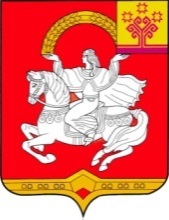 Чувашская  РеспубликаЯльчикский районАдминистрация Яльчикского районаПОСТАНОВЛЕНИЕ«23» марта  . № 267село Яльчики